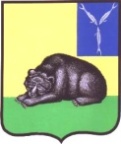 ГЛАВА  МУНИЦИПАЛЬНОГО ОБРАЗОВАНИЯ ГОРОД ВОЛЬСК  ВОЛЬСКОГО  МУНИЦИПАЛЬНОГО РАЙОНА  САРАТОВСКОЙ ОБЛАСТИ      П О С Т А Н О В Л Е Н И Еот 21октября 2019 г.                     № 39                                     г.ВольскВ соответствии со ст. 28  Федерального  закона  от  06.10. 2003 г. № 131-ФЗ  «Об  общих  принципах  организации  местного  самоуправления  в  Российской  Федерации», на основании ст. ст. 5, 10, 29, 41  Устава  муниципального образования город Вольск Вольского муниципального района, Положения о публичных  слушаниях Совета муниципального образования город Вольск, утвержденного решением  Совета муниципального образования   город Вольск  от 14.09.2010 года № 27/2-159ПОСТАНОВЛЯЮ:1. Провести на территории муниципального образования  город Вольск  Вольского муниципального района общественные обсуждения   в форме публичных слушаний  по проекту  постановления Правительства Саратовской  области  «О внесении изменений в постановление Правительства   Саратовской области от 1 ноября 2007 года № 385-П».2. Назначить проведение общественные обсуждения   в форме публичных слушаний  на   21.11.2019 года  в 16.00. Местом проведения  публичных  слушаний, указанных  в пункте  1 настоящего постановления,   определить малый зал (кабинет №5) администрации   Вольского  муниципального района  по адресу:   г.  Вольск,  ул. Октябрьская,  д.114 (второй этаж).Доступ заинтересованных лиц на общественные обсуждения  является свободным.3. Заказчиком общественных обсуждений является Министерство природных  ресурсов и экологии Саратовской области.4. С материалами по вопросу, в отношении которого проводятся общественные обсуждения в форме публичных слушаний, можно ознакомится на официальном сайте администрации Вольского муниципального района «Вольск.рф».5. Утвердить состав комиссии по подготовке и проведению общественных обсуждений в форме  публичных  слушаний (приложения).	6. Комиссии  по  подготовке и проведению  общественных обсуждений в форме публичных  слушаний, указанной в пункте 4  настоящего постановления  поручить:        а) опубликовать материалы по вопросу, в отношении которого проводятся общественные обсуждения в форме публичных слушаний, в газете «Вольский деловой вестник» и разместить на официальном сайте администрации Вольского муниципального района «Вольск.рф»;а)  организовать прием предложений и  замечаний  по  вопросу публичных слушаний в  кабинете № 40  здания  администрации  Вольского  муниципального  района  по адресу: Саратовская  область,  г. Вольск, ул. Октябрьская, д. 114 (третий этаж), телефон для связи 8(84593)7-07-08, адрес электронной почты OZ1GD@yandex.ru;б) обеспечить  организацию и проведение общественных обсуждений в форме публичных  слушаний  в  соответствии  с Уставом муниципального образования город Вольск Вольского  муниципального  района.6. Прием предложений на  публичные слушания осуществляется до 10:00 часов  20  ноября  2019 года  (включительно).7.  Опубликовать  настоящее  постановление  в очередном  номере  газеты  «Вольский  деловой  вестник».	8. Контроль   за   исполнением  настоящего   постановления оставляю за собой.	9. Настоящее постановление вступает  в  силу  с  момента  подписания и  подлежит  официальному опубликованию.И.о. главы   муниципального образования  город Вольск                                                                             И.Г. Долотова  Приложение                                                                                   к постановлению  главы                                                                                  муниципального  образования                                                                                    город Вольск                                                                                    от 21.10.2019 г. № 39                                                 Составкомиссии  по  подготовке  и  проведению  публичных  слушанийПредседатель  комиссии – Баршутин Вадим Витальевич, заместитель главы администрации Вольского муниципального района по муниципальному хозяйству и градостроительству;                                              Члены  комиссии:1. Кузнецов Максим Александрович, глава муниципального  образования  город  Вольск;  2. Бондаренко Людмила Владимировна, заместитель  главы администрации Вольского муниципального  района по экономике, промышленности  и потребительскому  рынку;3. Кудайбергенова  Анастасия  Александровна, начальник  отдела  землеустройства и  градостроительной деятельности администрации  Вольского  муниципального района;4. Дудников  Антон  Викторович,  председатель  комитета по  управлению                                                           муниципальным  имуществом  и природными  ресурсами  администрации                                                            Вольского  муниципального района;5. Меремьянина Людмила Витальевна, начальник управления  правового  обеспечения администрации  Вольского  муниципального района;6.  Михальченко Анна Матвеевна, консультант  сектора градостроительства  отдела       землеустройства  и  градостроительной деятельности  администрации  Вольского муниципального   района.7.  Минина  Татьяна Владимировна, консультант  сектора градостроительства  отдела       землеустройства  и  градостроительной деятельности  администрации  Вольского муниципального   района.И.о. главы   муниципального образования  город Вольск                                                                             И.Г. Долотова  О подготовке и проведении общественных обсуждений в форме публичных слушаний по проекту постановления Правительства Саратовской  области  «О внесении изменений в постановление Правительства   Саратовской области от 1 ноября 2007 года № 385-П»